“Об утверждении проектно-сметной документации”На основании ведомости объемов работ по объекту «Устройство контейнерных площадок в с. Инзелга, д. Кутлугуза, д.Цапаловка»ПОСТАНОВЛЯЮ:   1. Утвердить проектно-сметную документацию «Устройство контейнерных площадок в с. Инзелга, д. Кутлугуза, д.Цапаловка» сметной стоимостью строительства в базисном уровне цен 2000 года –  25,074 тыс. рублей;         Сметной стоимостью в текущих ценах 2020 года в размере  207 402 (двести семь тысяч четыреста два) рубля 00 коп., из них: На СМР (К=6,78) – 170,002 тыс. руб. без НДСНДС – 34,000 тыс. руб.Проектные – 3,40 тыс. руб.Глава сельского поселения                                            Ю.З.АхмеровБАШ?ОРТОСТАН РЕСПУБЛИКА№Ы;АФУРИ РАЙОНЫ МУНИЦИПАЛЬ РАЙОНЫНЫ*БЕЛЬСКИЙ АУЫЛСОВЕТЫ АУЫЛ БИЛ"М"№Е           ХАКИМИ"ТЕБАШ?ОРТОСТАН РЕСПУБЛИКА№Ы;АФУРИ РАЙОНЫ МУНИЦИПАЛЬ РАЙОНЫНЫ*БЕЛЬСКИЙ АУЫЛСОВЕТЫ АУЫЛ БИЛ"М"№Е           ХАКИМИ"ТЕ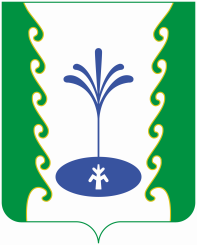 АДМИНИСТРАЦИЯСЕЛЬСКОГО ПОСЕЛЕНИЯБЕЛЬСКИЙ СЕЛЬСОВЕТМУНИЦИПАЛЬНОГО РАЙОНА ГАФУРИЙСКИЙ РАЙОНРЕСПУБЛИКИ БАШКОРТОСТАНАДМИНИСТРАЦИЯСЕЛЬСКОГО ПОСЕЛЕНИЯБЕЛЬСКИЙ СЕЛЬСОВЕТМУНИЦИПАЛЬНОГО РАЙОНА ГАФУРИЙСКИЙ РАЙОНРЕСПУБЛИКИ БАШКОРТОСТАН                  ?АРАР         ПОСТАНОВЛЕНИЕ            01 апрель 2020 й.              №14                           01 апреля  2020 г.